OctoberOctober20142014SundayMondayTuesdayWednesdayThursdayFridaySaturday1234Theme: FarmLetter: IiSight Word: and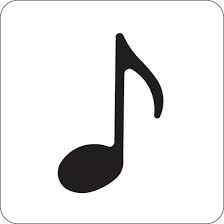 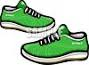 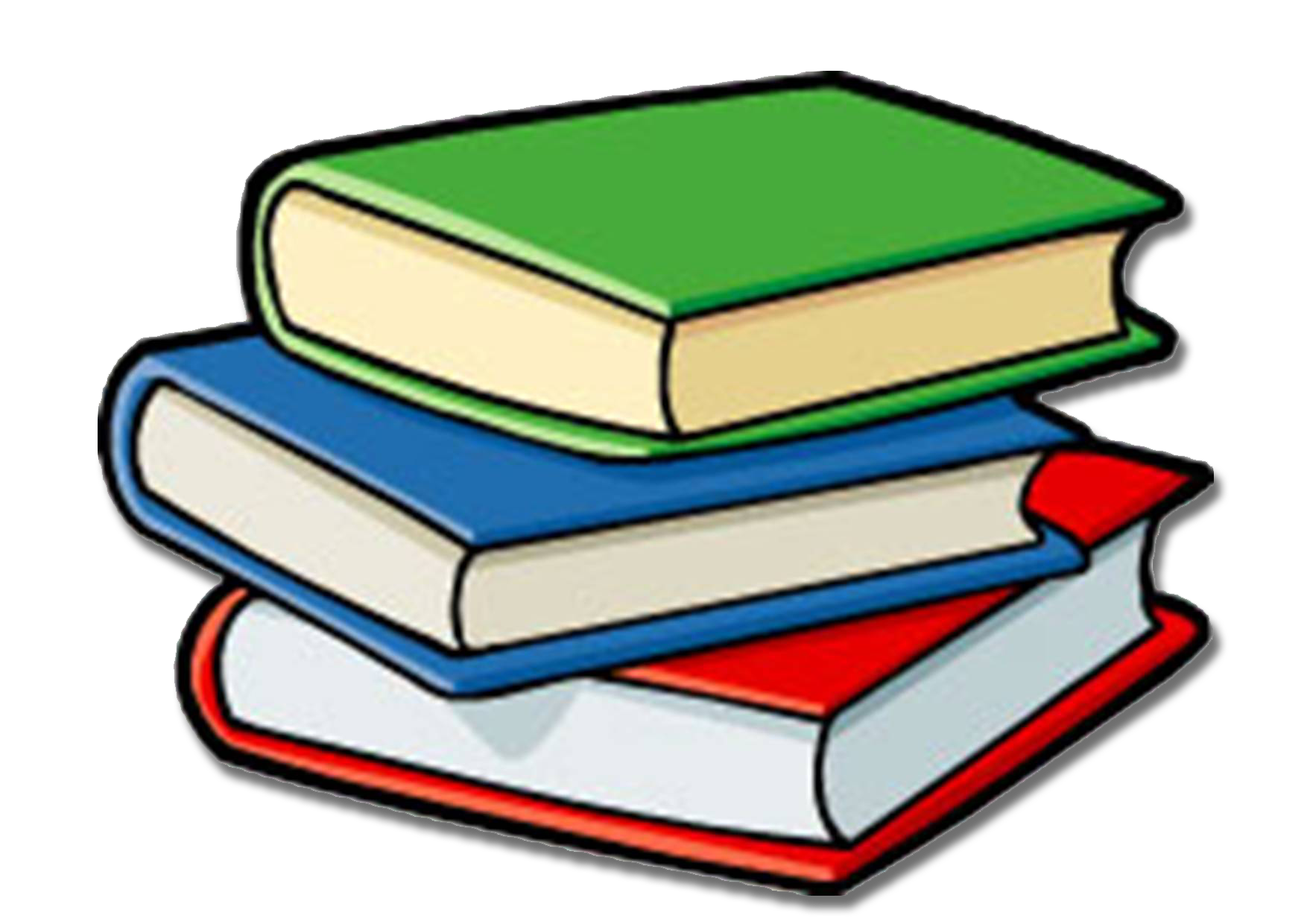 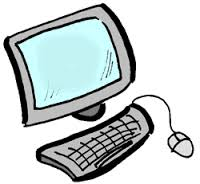 567891011Theme: FarmLetter: PpSight Word: is-Early Release 1pm-Parent/Teacher Conferences 4-8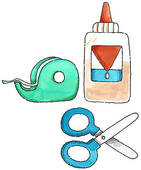 12131415161718PALS Testing-Homecoming19202122232425Theme: PumpkinsLetter: NSight Word: said-No School262728293031Theme: Letter: CSight Word: we